PHOTOGRAPHERS OF DRIPPING SPRINGSMay 23, 2019 Monthly Meeting MinutesLocation:   The Episcopal Church of the Holy Spirit301 Hays Country Acres Rd Start time: 6:30 pm24 people in attendance (22 members, 2 visitors)Our President, Warren Capps, opened the meeting by reviewing the agenda:CalendarCelebrationsOpportunityThanksReportsOn with the ShowGuest Speaker – Lindsay HagblomPhoto Reviews - MammalsCALENDARMay 25: 12–4 pm.  Photoshop Basics Workshop by Dave Wilson at DS LibraryJune 1: 12–2 pm. Preparing Images for Print and Display WorkshopJune 15: 8:30am – 3:00pm Field Trip to the Pioneer Flight Museum, Kingsbury, TXJuly 25: Monthly Meeting – speaker TBAShow Calendar: more laterAugust 17: Bat CruiseRECENT CELEBRATIONSDoug GephartHad several photos acclaimed at the awards program at the Shoal Creek Conservancy GalaWinifred SimonHad 2 photos chosen for the Wimberley Valley Art League ShowWarren CappsHad a photo Accepted for Open Show at Amanda Smith GalleryNancy FierstienHad a photo chosen for the Cover of 2020 Texas Poetry JournalOPPORTUNITYPODS CLUB MEMBER Damon DelgadoEstablishing a lighting store in DSWants to also sell artwork from local artistsContact: damon@mainplacelighting.comTHANKSWarren expressed many thanksfor all that contributed to Fotokids – either photo gear or cashFotokids raised over $71,000 on May 14REPORTS(many chairpersons were absent tending to various international issues)Vice President – Doug Gephart, AbsentTreasurer – Greg Cook, AbsentField Trip Coordinator – Tim Graves, AbsentPrograms – Nancy Hernandez, AbsentWorkshops – Patty RobertsonPublic Relations/Social Media – Michael Penn SmithMembership – Dee Kasberger, AbsentTom Delaney – ReviewsShow – Chris Wuestefeld (see below)ON WITH THE SHOW – Chris Wuestefeld and Warren CappsAll Dates ApproximateJune 23 – Photo Submissions DueJuly 7 – Results AnnouncedAugust 1 - Show Opening and ReceptionAugust 18 – Show TeardownJudge will be Timothy Senswww.timothysens.comLocal photographer that specializes in MinimalismWarren provided examples and questions to ponder concerning Minimalist Photography:Does the image contain only a few distinct colors?Does the content and composition guide the viewer to the center of attention? Does the "subject" overpower the image?Is effective use made of negative space?Is the image free of distracting elements?Has the rule of thirds been used in composition?Is it merely a close-up of a subject? - not minimalismGUEST SPEAKER PODS Club member Lindsay Hagblom provided a very insightful and entertaining presentation on portrait photography.Lindsay’s photography is a celebration of human nature, focused on helping her subject's soul to shine through their eyes. A taste of her empathetic approach:"How best to photograph you, how to help you smile your honest smile, and forget about my camera. I've met your "crazy family" and I know you "aren't photogenic. So, here's what I have to say about you.
You're beautiful.
Yep, you.
And I want to see more of that beauty in my world.
I need it. (selfish)
Then I want to give it back to you, so you can see it too. The real you." 
www.lindsayhagblomphotography.comCLUB MEMBER PHOTO REVIEWS –Tom Delaney led the group in the review of Mammal photographs taken by the club members.The meeting ended at approximately 7:58pm.Submitted					Approved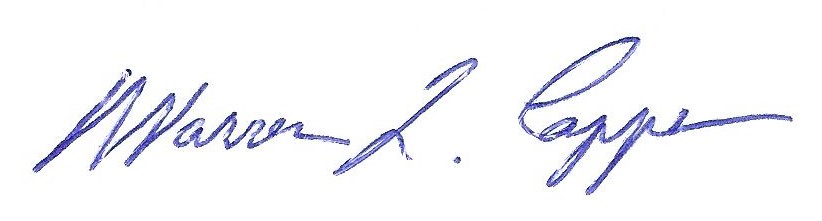 Timothy Graves, Secretary			Warren Capps, President